Estadística otorgamiento de permisos tala de árboles, Municipio de Santiago de MaríaA continuación, se presentan el número de permisos otorgados por el área de medio ambiente de la Alcaldía Municipal de Santiago de María para la tala de árboles en el periodo correspondiente a enero – diciembre 2019. La tasa estimada de tala es del 1.8 % mensual.
La siguiente grafica nos muestra las colonias que solicitaron permisos ambientales para la tala de árboles.ALCALDIA MUNICIPAL DE SANTIAGO DE MARIAPágina 1 de 1ALCALDIA MUNICIPAL DE SANTIAGO DE MARIAUnidad de Medio AmbienteFecha de edición: Enero a diciembre 2019Unidad de Medio AmbienteMes# árboles taladosEnero1Febrero3Marzo2Abril1Mayo0Junio1Julio0Agosto0Septiembre0Octubre3Noviembre0Diciembre314Barrios y Colonia# de árboles por coloniaBarrio Concepción3Barrio el Calvario1Residencial Santiago2San Martin II2San José las Flores1Santa Fidelia.1Santa Gema2Fátima María1Kuan Yin1TOTAL14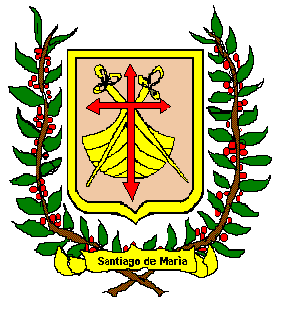 